Муниципальное бюджетное дошкольное образовательное учреждение«Детский сад №53 «Радуга» города Лесосибирска»Сценарный планПедагогического мероприятиядля воспитанников подготовительной к школе группы«Ходилка с копилкой»                     Шуляева Светлана Алексеевнавоспитатель первой кв. категорииМБДОУ «Детский сад №53 «Радуга»Города Лесосибирска»Лесосибирск, 2022Цель: формирование основ финансовой грамотности у дошкольников посредством экономической игры.Задачи: Закрепить понятия «доход», «расход», «семейный бюджет», «монеты», «купюры», «товар», «источники дохода-расхода».Содействовать развитию познавательного интереса к решению математических и логических задач экономической направленности.Закреплять состав числа в пределах 10.Познакомить дошкольников с понятием «магнетизм» через исследовательскую деятельность. Развивать сообразительность, внимание, логическое мышление.Развивать инициативу и самостоятельность дошкольников.Воспитывать нравственные качества, правильное отношение к деньгам, разумному их использованию. Продолжать воспитывать навыки сотрудничества, взаимопомощиДоставить детям радость и удовольствие от участия в экономической игре и применения знаний экономического содержания.Материалы и оборудование: экран проектор, ноутбукпрезентация с вопросаминапольные обозначения для игры, копилка, правила игры в виде схемы, аудиозапись «голоса» копилки, игровой бутафорский кубик, монеты различного номинала (от 1 до 10 рублей)подносы с песком по числу командконтейнер с магнитами, кисточками, лупами для проведения исследовательской деятельностивлажные салфетки для обработки рукполя «Расходы. Доходы» с соответствующими картинками-обозначениямимагазин с товаром (книги, игрушки, материалы для творчества)ХодВводно-мотивационный этап.	Воспитатель приглашает детей в круг:Собрались все дети в круг,Я –твой другИ ты- мой друг,Вместе за руки возьмёмсяИ друг другу улыбнемся!Воспитатель: Добрый день, ребята! Какое у вас сегодня настроение? Улыбнемся друг другу, и пусть оно останется таким же на весь день!Ребята, утром у себя на столе я нашла странное послание… Показывает картинку с QR-кодом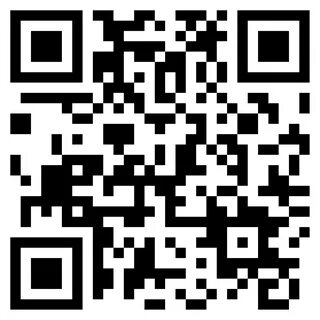 Что же это может означать? (Ребята выдвигают предположения) Воспитатель: Давайте попробуем, как вы говорите: наводим экран телефона на код. На экране открывается картинка – ребус 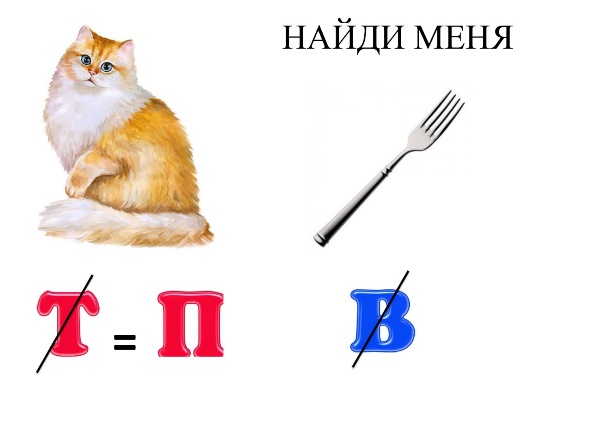 Дети разгадывают ребус и находят в зале копилку, рассматривают ее.Воспитатель: Ребята, для чего нужна копилка?Содержательный этап.Обращение копилки к детям«Здравствуйте ребята! Да, я копилка, в меня очень давно не опускали деньги, и мне стало скучно. Я хочу поиграть с вами в интересную игру «Ходилка с копилкой». Во время игры вам нужно будет выполнять разные задания, за выполнение которых вы будете получать монеты и опускать их в меня. А в конце игры вас будет ждать сюрприз. В финале вы попадете в магазин и сможете на заработанные деньги купить, то, что необходимо для вашей группы. Вы согласны поиграть со мной? Тогда познакомьтесь с инструкцией и ставьте меня на старт. Начинаем играть! Удачи, ребята!»Дети обсуждают с воспитателем правила игры на схеме.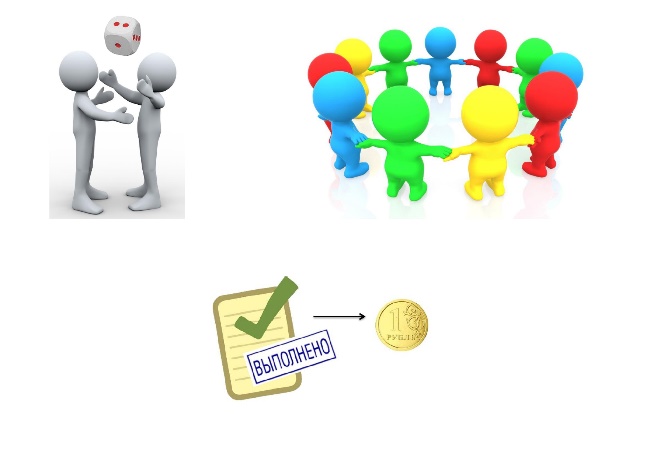 Перед началом игры дети объединяются в пары и по очереди кидают кубик, перемещая копилку на соответствующее число шагов. Под обозначенными шагами-кружочками дети находят задания, а выполнив его получают монеты с номиналом 1, 2, 5, 10 рублей и опускают их в копилку.Задания на «шагах – станциях»Задания находятся под каждым шагом, обозначенным цветным кругом.Дети по ориентировочным указателям находят место, где нужно будет выполнить задания с соответствующими картинками (песок, кошелек, экран).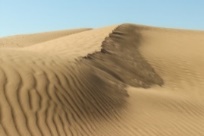 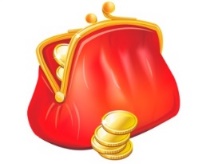 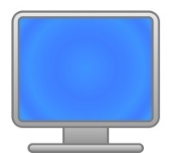 1 Задание «Вопрос с экрана».Вопросы чередуются на протяжении всей игры.- Закончи правильно пословицу «Не имей 100 рублей, а имей…»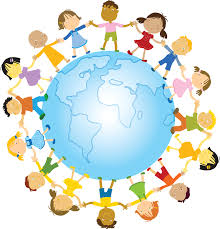 - Что можно купить за деньги?  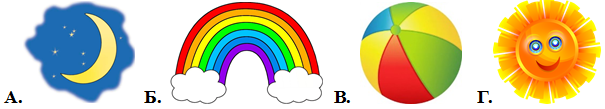 - Найди третий лишний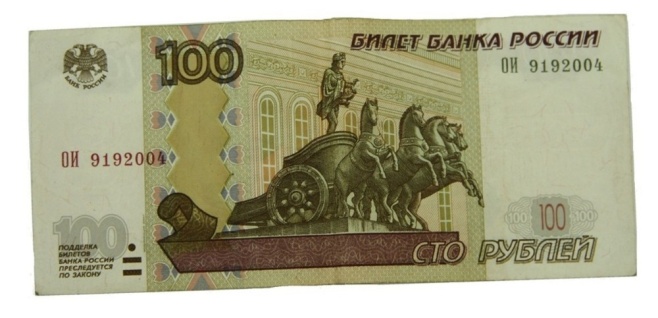 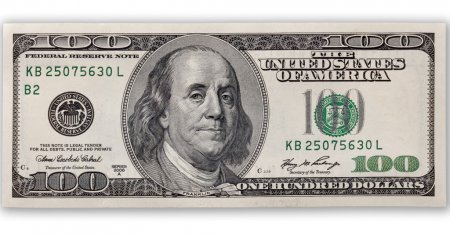 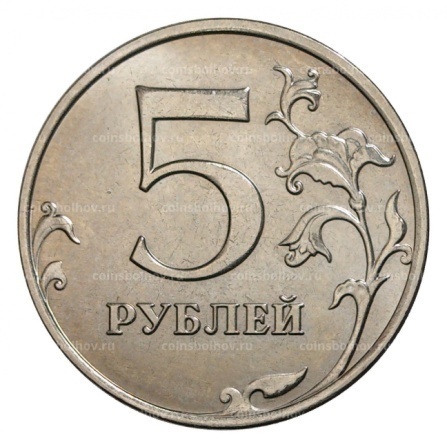 - Как называются покупки, без которых семья не может прожить: -Бесполезными -Необходимыми -Желаемыми2 Задание «Кошелек».На столе лежат две больших поля с изображением кошелька с деньгами и без них, карточки с изображением семейного дохода и расхода.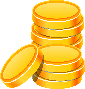 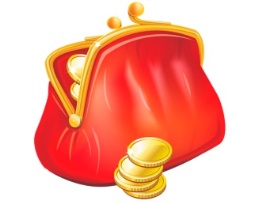 Воспитатель: Что такое семейный бюджет? (доходы и расходы). Если деньги тратятся, то это -… (расход). Если приобретаются, зарабатываются то это -… (доход).Вам необходимо объединиться в две команды и правильно разложить карточки «доходы» и «расходы» на поле с кошельками.Дети самостоятельно делятся на 2 команды. Выполняют задание, обсуждая результат.3 Задание «Найди клад».На подносах в песке спрятаны монеты различного номинала С помощью различных предметов, не дотрагиваясь до песка, нужно найти все монеты и опустить их в копилку.Дети делают вывод, что с помощью магнита это делается легче всего. Магнит притягивает металлические предметы. Воспитатель знакомит с понятием «магнетизм».4 Задание «Магазин».В «Магазине» на полках размещается товар с ценниками. (игрушки, настольные игры, книги, материалы для творчества и т.д.) Дети вспоминают правила поведения в магазине. Рассматривают товар, обсуждают, что они хотят купить в группу, отсчитывают монеты из копилки, соотносят цене товара и совершают покупку. Оставшиеся деньги бросают в копилку.3. Рефлексия.- Ребята, в какую игру мы играли?- Что для вас оказалось самым сложным?- Что больше всего вам понравилось?- Что нового вы узнали?- Как вы сможете применить это в жизни?Копилка благодарит детей за интересную игру.